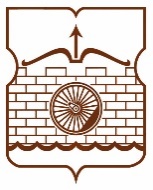 СОВЕТ ДЕПУТАТОВМУНИЦИПАЛЬНОГО ОКРУГА ЛЮБЛИНОРЕШЕНИЕ24.11.2022 № 4/3О победителе конкурса на право заключения договоров на безвозмездной основе на реализацию социальных программ (проектов) по организации досуговой, социально – воспитательной физкультурно – оздоровительной и спортивной работе с населением по месту жительства в нежилых помещениях, находящихся в собственности города Москвы на 2022-2025 годыВ соответствии с пунктом 2 части 7 статьи 1 Закона города Москвы от 11 июля 2012 года № 39 «О наделении органов местного самоуправления муниципальных округов в городе Москве отдельными полномочиями города Москвы», на основании обращения управы района Люблино города Москвы от 31.10.2022 г. № Исх-249/22, рассмотрев материалы конкурсной комиссии Совет депутатов решил:Признать победителем конкурса на право заключения договора на безвозмездной основе на реализацию социальных программ (проектов) по организации досуговой, социально-воспитательной, физкультурно- оздоровительной и спортивной работы с населением по месту жительства в нежилых помещениях, находящихся в собственности города Москвы на                2022-2025 годы (приложение).Направить настоящее решение в Департамент территориальных органов исполнительной власти города Москвы, в префектуру Юго-Восточного административного округа города Москвы в течение 3-х дней со дня его принятия, в управу района Люблино города Москвы на следующий день после его принятия.Опубликовать настоящее решение в бюллетене «Московский муниципальный вестник» и разместить на официальном сайте муниципального округа Люблино www.lublino-mos.ru.Настоящее решение вступает в силу со дня его принятия.Контроль за выполнением настоящего решения возложить на главу муниципального округа Люблино Багаутдинова Р.Х.Глава муниципального округа Люблино                                                                                         Р.Х. БагаутдиновПриложениек решению Совета депутатов муниципального округа Люблиноот 24.11.2022 № 4/3Победитель конкурса на право заключения договоров на реализацию социальных программ (проектов) по организации досуговой, социально- воспитательной, физкультурно-оздоровительной и спортивной работы с населением по месту жительства в нежилых помещениях, находящихся всобственности города Москвы на 2022-2025 гг.№/№п/пАдрес помещенияПрограммаОрганизацияг. Москва,ул. Маршала Кожедуба,  д 14этаж 1помещение VII, комнаты c 1 по 12   обшей площадью 125,4 кв. м.Социальная программа«Спортивный клуб «Твоя самооборона»№ 1Автономная некоммерческая организация по развитию творчества «Первая детская школа телевидения и эстрады. ШКОЛА ТВ»г. Москва,ул. Маршала Кожедуба, д 14этаж 1помещение Х, комнаты c 1 по 9   обшей площадью 70,9 кв. м.Социальная программа«Спортивный клуб «Твоя самооборона»№ 1Автономная некоммерческая организация по развитию творчества «Первая детская школа телевидения и эстрады. ШКОЛА ТВ»